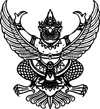 ประกาศมหาวิทยาลัยเทคโนโลยีราชมงคลธัญบุรีเรื่อง ประกาศผู้ชนะการเสนอราคา ซื้อวัสดุคอมพิวเตอร์ จำนวน ๖ รายการ (สวส.) โดยวิธีเฉพาะเจาะจง
                                                      --------------------------------------------------------------------                  ตามที่ มหาวิทยาลัยเทคโนโลยีราชมงคลธัญบุรี ได้มีโครงการ ซื้อวัสดุคอมพิวเตอร์ จำนวน ๖ รายการ (สวส.) โดยวิธีเฉพาะเจาะจง  นั้น                  จัดซื้อวัสดุคอมพิวเตอร์ จำนวน ๖ รายการ ผู้ได้รับการคัดเลือก ได้แก่ บริษัท ทริปเปิล เอส ซิสเต็ม จำกัด (ขายปลีก) โดยเสนอราคา เป็นเงินทั้งสิ้น ๒๖,๙๘๒.๑๙ บาท (สองหมื่นหกพันเก้าร้อยแปดสิบสองบาทสิบเก้าสตางค์) รวมภาษีมูลค่าเพิ่มและภาษีอื่น ค่าขนส่ง ค่าจดทะเบียน และค่าใช้จ่ายอื่นๆ ทั้งปวง                                                                                        ประกาศ ณ วันที่  ๑ สิงหาคม พ.ศ. ๒๕๖๒                                                                              (นายนิติ วิทยาวิโรจน์)                                                           ผู้อำนวยการสำนักวิทยบริการและเทคโนโลยีสารสนเทศ                                                                                 ปฎิบัติราชการแทน                                                                 อธิการบดีมหาวิทยาลัยเทคโนโลยีราชมงคลธัญบุรี                                          